Tiverton Museum, Devon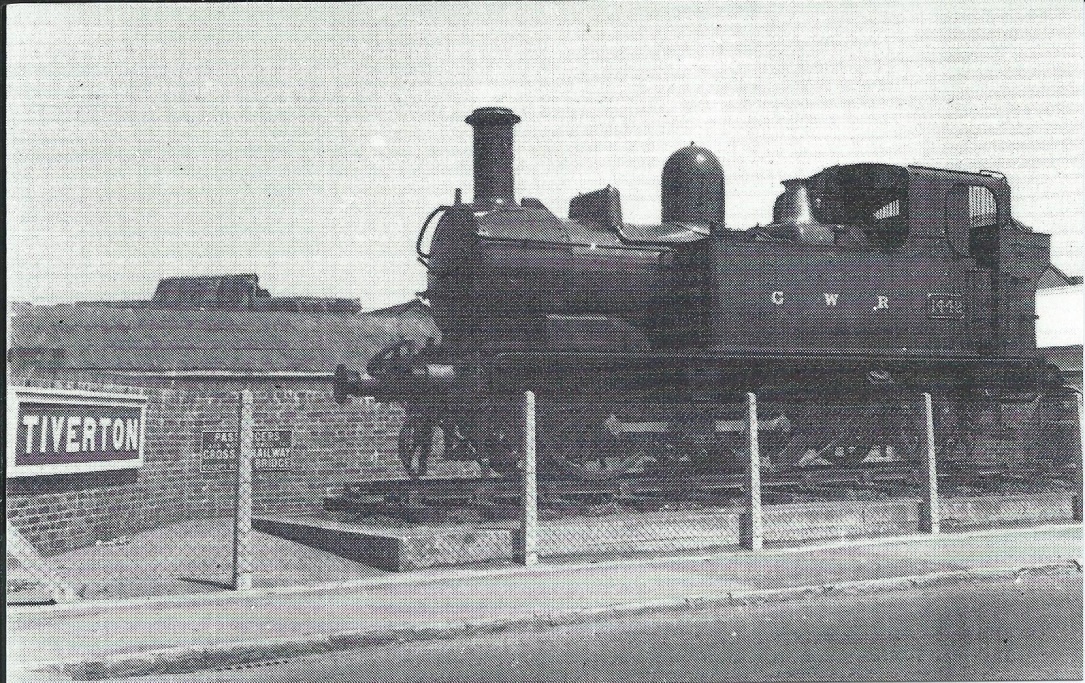 Black and white postcard at least two printings – see below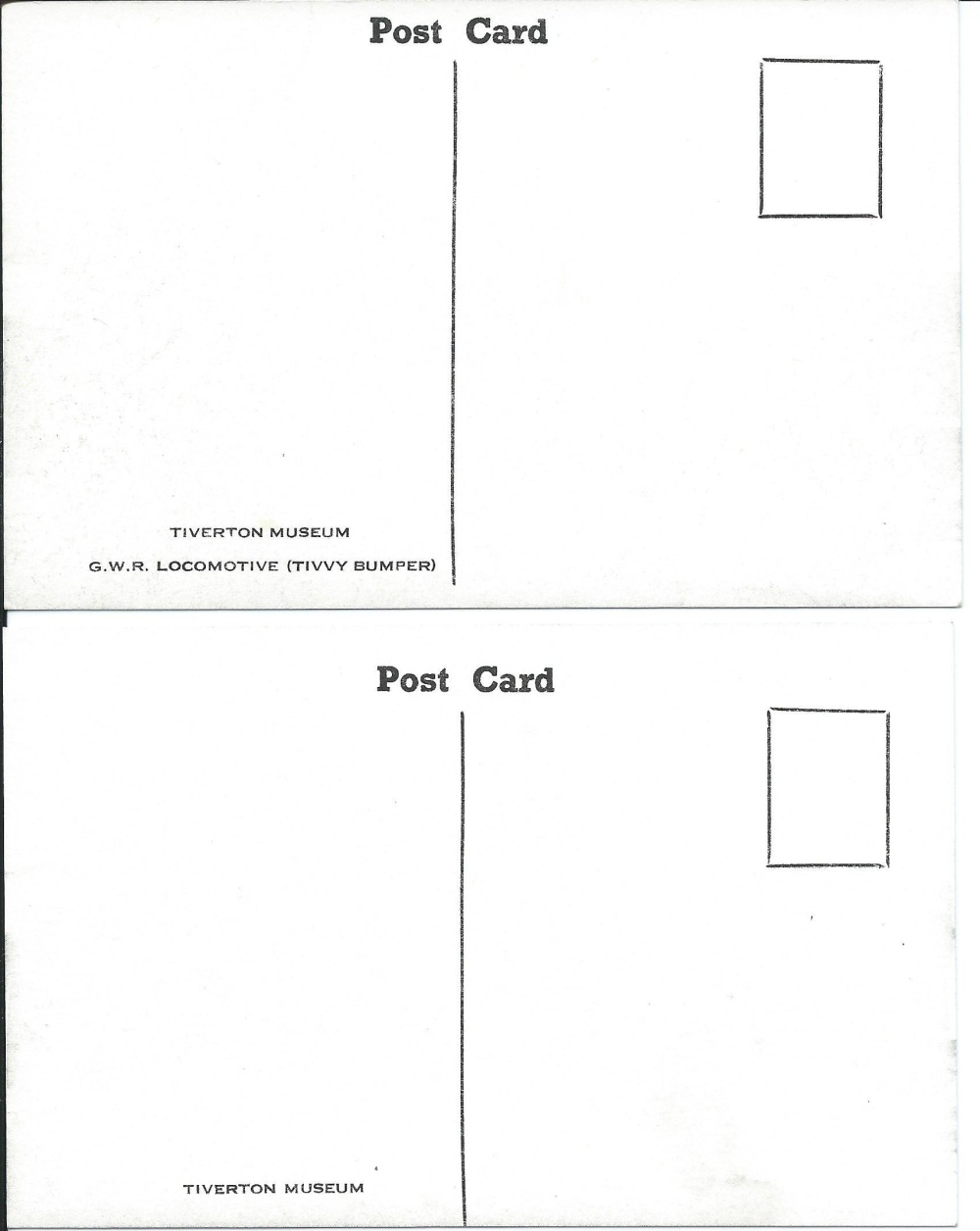 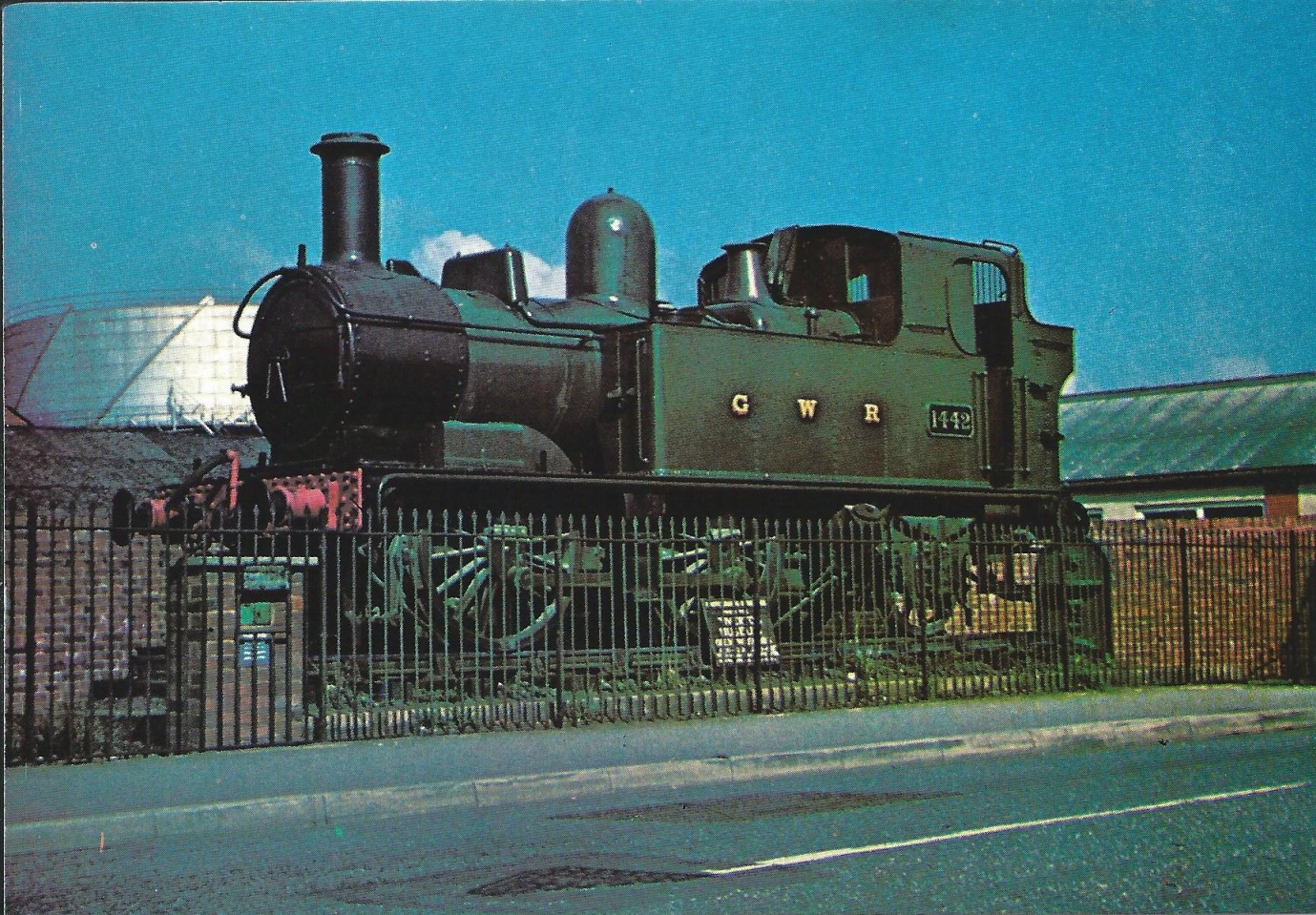 Tiverton Museum Tivvy bumper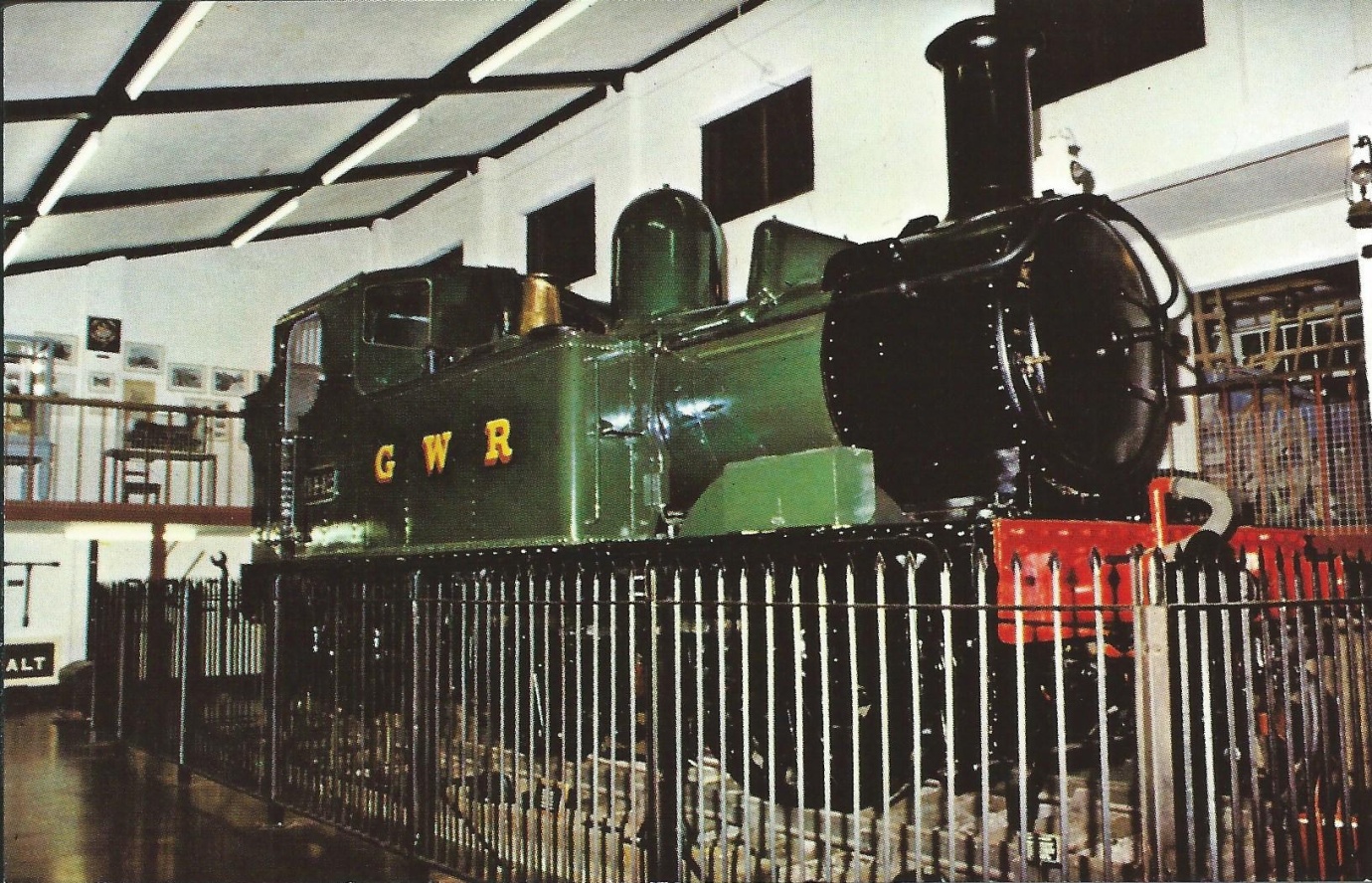 Smaller card published by Dennis and larger size reprint by UnichromeTiverton museum, the largest social history museum in the south west.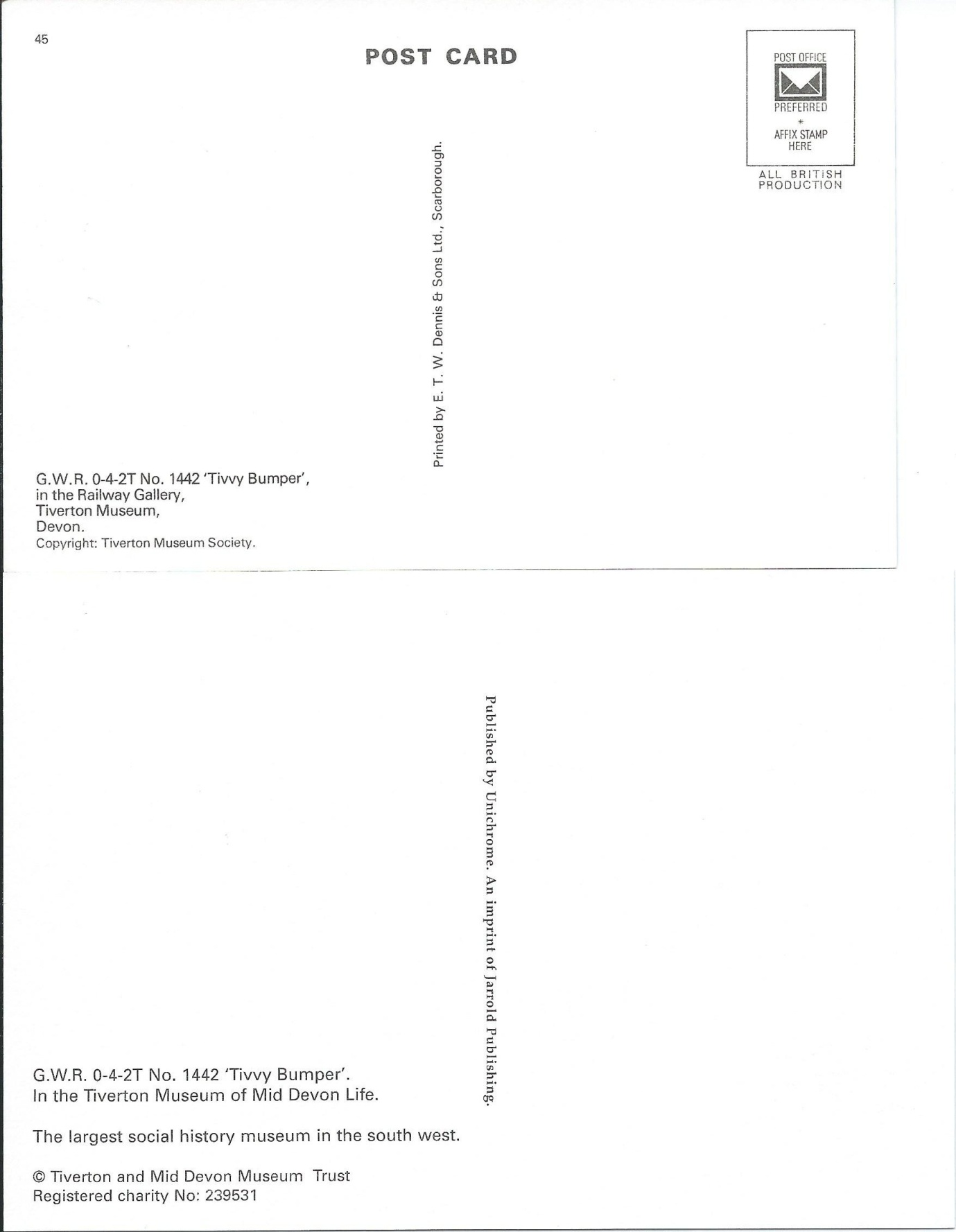 